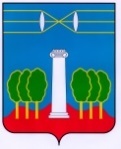 СОВЕТ ДЕПУТАТОВГОРОДСКОГО ОКРУГА КРАСНОГОРСКМОСКОВСКОЙ ОБЛАСТИР Е Ш Е Н И Еот 28.01.2021 №482/38О внесении изменений в решениеСовета депутатов от 26.11.2020 №436/36«О бюджете городского округа Красногорск на 2021 год 
и на плановый период 2022 и 2023 годов»Совет депутатов РЕШИЛ:Внести в решение от 26.11.2020 №436/36 «О бюджете городского округа Красногорск на 2021 год и на плановый период 2022 и 2023 годов» следующие изменения:В пункте 1:в подпункте «а» цифры «14141381,76» и «6252904,76» заменить цифрами «14299212,75» и «6410735,75» соответственно, в подпункте «б» цифры «14979858,76» заменить цифрами «15407825,21613»,в подпункте «в» цифры «838477» заменить цифрами «1108612,46613».В пункте 2:в подпункте «а» цифры «14257654,26», «6026430,26», «14763292,13» и «5987084,13» заменить цифрами «14263975,33», «6032751,33», «14830609,13» и «6054401,13» соответственно, в подпункте «б» цифры «14257655,26» и «15258292,13» заменить цифрами «14263976,33» и «15325609,13» соответственно.В пункте 8 цифры «527239» заменить цифрами «547959,625».В пункте 10 цифры «433951» и «433751» заменить цифрами «468571» и «468371» соответственно.Приложение 1 «Поступления доходов в бюджет городского округа Красногорск на 2021 год и на плановый период 2022 и 2023 годов» изложить в редакции согласно приложению 1 к настоящему решению.Приложение 2 «Перечень главных администраторов доходов бюджета городского округа Красногорск	» изложить в редакции согласно приложению 2 к настоящему решению.     Приложение 4 «Распределение бюджетных ассигнований по разделам, подразделам, целевым статьям (муниципальным программам городского округа Красногорск и непрограммным направлениям деятельности), группам и подгруппам видов расходов классификации расходов бюджета городского округа Красногорск на 2021 год и на плановый период 2022 и 2023 годов» изложить в редакции согласно приложению 3 к настоящему решению.Приложение 5 «Распределение бюджетных ассигнований по целевым статьям (муниципальным программам городского округа Красногорск и непрограммным направлениям деятельности), группам и подгруппам видов расходов классификации расходов бюджета городского округа Красногорск на 2021 год и на плановый период 2022 и 2023 годов» изложить в редакции согласно приложению 4 к настоящему решению.Приложение 6 «Ведомственная структура расходов бюджета городского округа Красногорск на 2021 год и на плановый период 2022 и 2023 годов» изложить в редакции согласно приложению 5 к настоящему решению.Приложение 7 «Источники внутреннего финансирования дефицита бюджета городского округа Красногорск на 2021 год и на плановый период 2022 и 2023 годов» изложить в редакции согласно приложению 6 к настоящему решению.Опубликовать настоящее решение в газете «Красногорские вести» и разместить на официальном сайте Совета депутатов городского округа Красногорск Московской области.Разослать: в дело, Совет, главе, ФУА, заместителям главы – 7, Бирюковой, бухгалтерию, прокуратуру, редакцию газеты «Красногорские вести»Глава               городского округа Красногорск              ПредседательСовета депутатовЭ.А. Хаймурзина ___________________С.В.Трифонов ___________________